     29 февраля в Краснопартизанской школе прошла торжественная церемония посвящения второклассников в «Орлята».      Мероприятие торжественно открылось с вноса флага Российской Федерации и исполнения государственного Гимна. Ребята послушали рассказ об Орлятах, дали клятву, а после этого настал самый долгожданный момент – посвящение. Ребятам торжественно вручили значок «Орлята России» как символ принадлежности к данному содружеству, игру и рюкзаки.
        С напутственным словом к «орлятам» обратилась Советник директора по воспитанию и взаимодействию с детскими общественными объединениями Елена Иванова и отметила значимость данного события, ведь быть «орлёнком» - это не только честь, но и ответственность, это значит во всём и всегда быть впереди, воспитывать в себе любовь к Родине, трудолюбие и стремление к знаниям, честность и благородство, скромность, дисциплинированность и товарищество, учатся дружбе, взаимовыручке, делают добрые дела, с пользой проводят свободное время. Пусть они «встают на крыло» и уверенно отправляются в добрый путь навстречу своим мечтам, добрым делам, великим свершениям.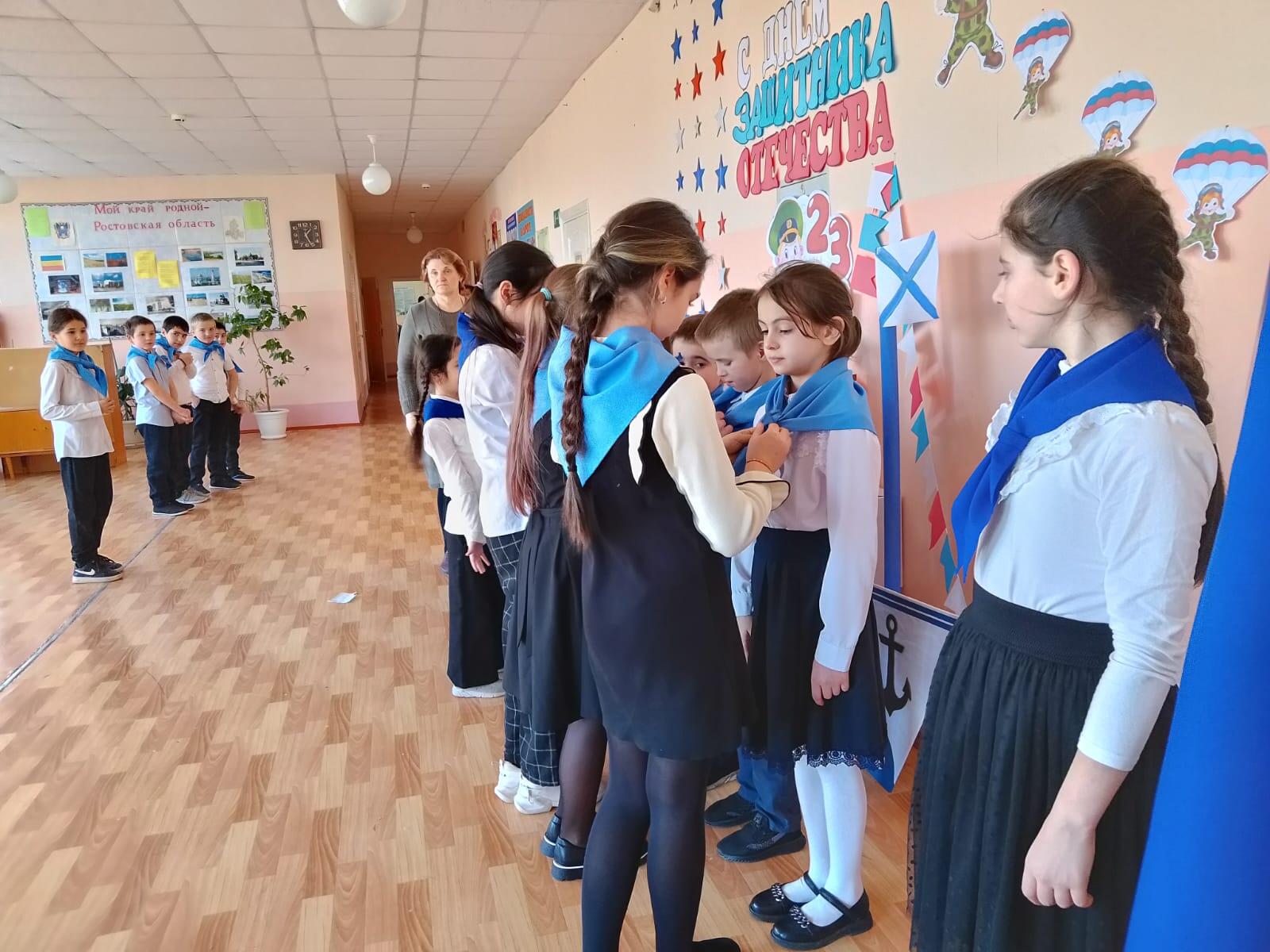 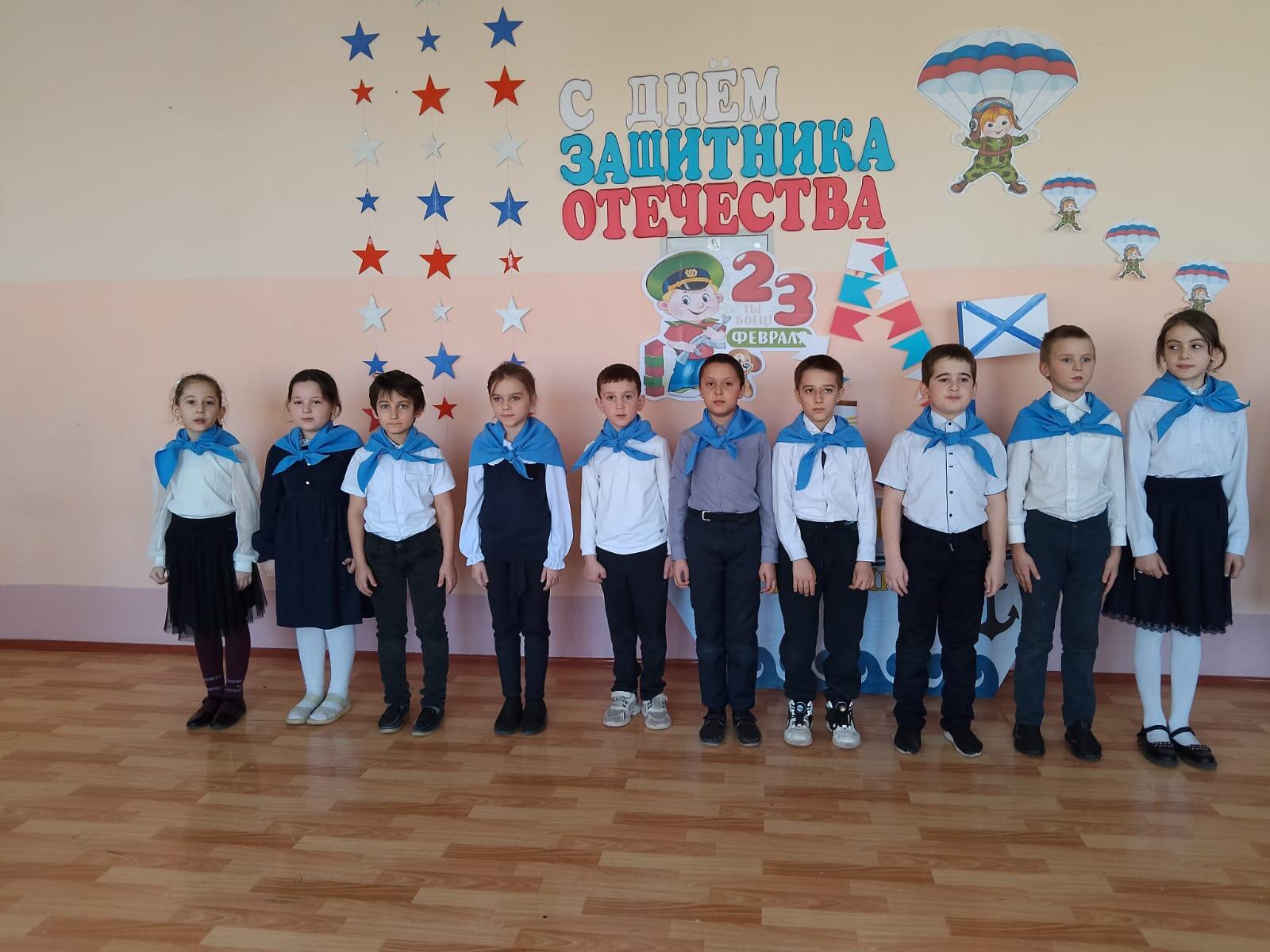 